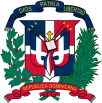 ADQUISICION DE MUEBLES Y EQUIPOS DE OFICINA PARA EL USO DEL MINISTERIO DE INTERIOR Y POLICIA. nombre del oferente:        ………………nombre y apellido…………………………………… en calidad de ……………………………………………….., debidamente autorizado para actuar en nombre y representación de (poner aquí nombre del Oferente y sello de la compañía, si procede)Firma ___________________________________Medidas : 24" x 16.5" x 24", Garantia de un (1) año, vienen con llave y cerradura,Item No.Descripción del Bien, Servicio u ObraUnidad de medidaCantidadPrecio UnitarioITBISPrecio Unitario Final1Sofá para dos (2) personas  en piel con patas en aluminioUnidades22Mesa de esquina tope  cristal y estructura metal 60x60 cmsUnidades23
Archivo Modular de tres (3) gavetas con ruedas,  con llave y cerradura, Garantía de dos (2) añosUnidades34Escritorio ejecutivo enchapado color oscuro 36"x72"x29", Garantía de un (1) añoUnidades15Retorno sin gavetas de 18 x 36 tope color madera  oscura, pata es un paral tubular redondo color gris oscuro, funciona a la izquierda y a la derecha, Garantía de dos (2) años Unidades16Credenza enchapado color oscuro con dos puertas y dos gavetas 17"x72"x29", Garantia de un (1) año,  con llave y cerraduraUnidades17Archivo enchapado color oscuro con 2 gavetas, 24"x16.5"x24". Garantía de un (1) año, con llave y cerradura. Unidades18Sillón ejecutivo en piel color negro línea tradicional doble mecanismo, base 5 puntos reforzada Unidades29Butaca ejecutiva negra en piel, brazos y base de aluminio cromado, ergonómico con goma espuma microinyectadaUnidades610Estaciones modulares 1.00Mx0.60M. Panel divisor tapizado en tela con moldadura en aluminio instalada en pared, tope laminado con bumper  proyector, gancho universal para tope. Instalación incluida Unidades211Estaciones modulares 2.40mx0.60m. Panel divisor tapizado en tela con moldadura en aluminio instalada en pared, tope laminado con bumper  proyector, gancho universal para tope. Instalación incluidaUnidades112Gabinete aéreo dimensión 1.00mx0.43m en aluminio, con puerta proyectable, gancho para gabinete aéreoUnidades313Mesa de reuniones redonda para cuatro (4) personas Unidades114Archivo lateral importado de 5 gavetas metálico,  Med: 18" x 36" x 70", con sistema antivuelco, Garantía de dos (2 ) años  Unidades115Sillón Ejecutivo tapizado en Pielina reclinable y resistente base niquelada, Garantía de un (1) añoUnidades3VALOR  TOTAL DE LA OFERTA: ………………………………………..……… RD$Valor total de la oferta en letras:……………………………………………………………………………………………………………………………………VALOR  TOTAL DE LA OFERTA: ………………………………………..……… RD$Valor total de la oferta en letras:……………………………………………………………………………………………………………………………………VALOR  TOTAL DE LA OFERTA: ………………………………………..……… RD$Valor total de la oferta en letras:……………………………………………………………………………………………………………………………………VALOR  TOTAL DE LA OFERTA: ………………………………………..……… RD$Valor total de la oferta en letras:……………………………………………………………………………………………………………………………………VALOR  TOTAL DE LA OFERTA: ………………………………………..……… RD$Valor total de la oferta en letras:……………………………………………………………………………………………………………………………………VALOR  TOTAL DE LA OFERTA: ………………………………………..……… RD$Valor total de la oferta en letras:……………………………………………………………………………………………………………………………………VALOR  TOTAL DE LA OFERTA: ………………………………………..……… RD$Valor total de la oferta en letras:……………………………………………………………………………………………………………………………………